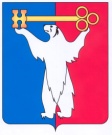 АДМИНИСТРАЦИЯ ГОРОДА НОРИЛЬСКАКРАСНОЯРСКОГО КРАЯПОСТАНОВЛЕНИЕ27.09.2019                                              г. Норильск                                               № 419О внесении изменений в постановление Администрации города Норильска от 12.02.2013 № 49В целях уточнения Перечня муниципальных услуг и иных услуг, предоставляемых в структурном подразделении краевого государственного бюджетного учреждения «Многофункциональный центр предоставления государственных и муниципальных услуг» в городе Норильске,ПОСТАНОВЛЯЮ:Внести в Перечень муниципальных услуг и иных услуг, предоставляемых в структурном подразделении краевого государственного бюджетного учреждения «Многофункциональный центр предоставления государственных и муниципальных услуг» в городе Норильске, утвержденный постановлением Администрации города Норильска от 12.02.2013 № 49 (далее - Перечень), следующие изменения:1.1. Пункт 3 раздела 4 «Услуги в сфере образования и науки» Перечня изложить в следующей редакции:«».2. Опубликовать настоящее постановление в газете «Заполярная правда» и разместить его на официальном сайте муниципального образования город Норильск.И.о. Главы города Норильска						        Н.А. Тимофеев3Предоставление информации об организации дополнительного образования в муниципальных учреждениях дополнительного образования, подведомственных Управлению по спорту Администрации города НорильскаУправление по спорту Администрации города Норильска